台北和平基督長老教會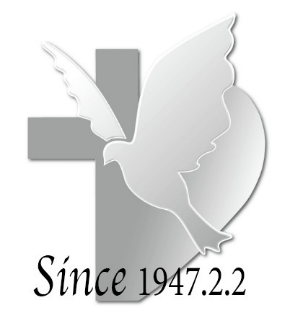 【跟隨基督，同行天路】主日禮拜程序【講道大綱】前言經文反思為什麼要談「和睦同居」？聖經中和睦的樣貌？以撒水井之爭基甸與以法連人保羅的提醒界線、原則與從上帝而來的眼光	以撒與亞比米勒	耶弗他與以法連人	耶穌清潔聖殿愛心誠實話？無法放棄的執念難以和睦的和睦稱為上帝兒子的人結語【本週樂活讀經進度】【重要事工消息】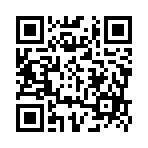 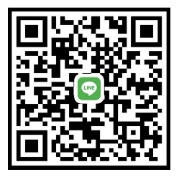 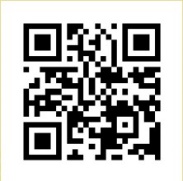 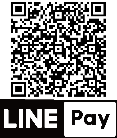 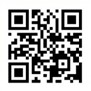 代表本主日有聚會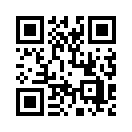 33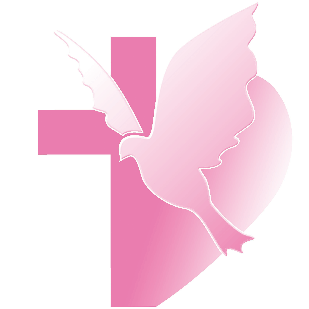 一、前言：一位姐妹生命中的五位父親  曾經有一位姊妹與牧師分享在她生命成長不同的階段有「五位父親」對她有非常深遠的影響！第一位父親是生她、養育她長大、將她捧在手掌心的父親！第二位父親是結婚後先生的父親。第三位父親—是她兩個孩子的父親。第四位父親—是她主日學以及團契中教導她、陪伴她長大「屬靈的父親」；第五位父親是她「在天上的父親」—這位「天上的父親」賞賜她有足夠的智慧、信心及勇氣來面對生命中不同艱難的困境！她時時為她所擁有的這五位父親向上帝獻上感恩的禱告！   雖然我們每個人生命的境遇不同，不一定與這一位姊妹一樣能擁有影響她深遠這「五位父親」！但我們都可以成為影響他人一生的「屬靈父親」！且這位「天上的父親」是我們每一個基督的門徒都能擁有的！保羅通過羅馬書第八章1415節明確告訴我們：「凡被上帝的靈引導的，都是上帝的兒子，你們所受的不是奴僕的心，仍舊害怕；所受的乃是兒子的心，因此我們呼叫阿爸、父。」我們是何等的有幸這位宇宙萬物的創造者、掌權者是我們在「天上的父親」！我們是祂所愛的兒女！我們當存著信心大步邁開勇敢向前行！ 二、本文：主禱文—主耶穌教導我們的禱告文(一)	本文一：主耶穌教導主禱文經文的背景    今天我們所讀的經文—馬太福音六:9-13是記載主耶穌教導我們的禱告文，一般我們都稱為主禱文，主耶穌教導我們的主禱文同時也記載在路加福音十一:2-4節。在馬太福音第六章中記載－耶穌在山上教導跟隨祂的群眾要如何在日常生活中實踐聖經中所教導施捨、禱告、禁食的功課！耶穌特別指正當時猶太教的信徒—特別是法利賽派的人許多不正確禱告的態度及心態，因他們在禱告的時候特別喜歡站在十字路口大聲的禱告，讓別人看到他們是如此的敬虔以及他們學習外邦人常常用重複冗長的字句，向他們敬拜的神明禱告，以為這樣上帝必垂聽他們的禱告！因此耶穌用主導文來教導跟隨祂的群眾要如何來禱告!    而路加福音書是記載當耶穌的門徒改變他們原本人生的規劃、放下他們原本的工作來跟隨耶穌後，他們就天天與耶穌生活在一起。門徒細心觀察耶穌在醫病、趕鬼、傳上帝國福音之前都會退到曠野，到隱密處跟天父上帝禱告，支取屬天的能力及力量!因耶穌時時以禱告來親近上帝，因此耶穌在世上所行的每一個事工都大有能力!耶穌的門徒雖然也禱告但卻都抓不到訣竅，如同對空氣打拳一樣！因此門徒向耶穌懇求期盼耶穌能教導他們應如何向上帝禱告!    期盼能通過每週主日信息的分享與我們大家一起來深思主耶穌所教導我們的主禱文，期盼能幫助我們再次學習—應如何來向愛我們的天父上帝禱告、如何與上帝建立更親密的關係，來享受上帝所要賞賜給我們那平安、喜樂、有盼望基督徒的生命!    (二)	本文二：主禱文的內容及架構     主禱文一開始就清楚確認—我們禱告的對象是誰？是「我們在天上的父」而我們與上帝之間的關係是—「父與子」的關係。「主禱文」的次序及內容包括三方面：第一是三個心願、第二是三個祈求、第三是三個頌讚：三個心願是關乎上帝榮耀的祈求：A願上帝的名被尊崇；B願上帝的國降臨；C願上帝的旨意成就。三個祈求是關乎我們自己需要的祈求：1.我們日用的飲食，今日賜給我們。2.免我們的債，如同我們免了人的債。3.不叫我們遇見試探，救我們脫離兇惡。最後是以三個頌讚作結束：因為國度、權柄、榮耀，全是你的，直到永遠。阿們！主禱文基本的框架清楚明白告訴我們禱告的次序，應先是為上帝的榮耀禱告，後才是為自己的需求禱告。    主耶穌教導我們的「主禱文」提醒我們，我們禱告時是否只是一直向上帝祈求—個人生活上的需要及欠缺，卻常常忘記應將讚美上帝及感謝上帝恩典擺在首位；我們禱告時是否常常忘記應先承認自己過去曾犯的過錯，懇求上帝的赦免！我們禱告時是否只想到自己，卻常常忘記應為別人的需要來代求!     主耶穌教導我們主禱文是要我們重新再一次調整我們生命看重的事，以及我們眼睛注目的焦點，不再以自我為中心，而是以上帝為中心；耶穌的禱告都是「以上帝為中心」的禱告！我們當學習主耶穌的祈禱！若是這樣我們才有辦法越來越清楚上帝的心意和旨意！當我們願意從我們自己生命的寶座走下來！當我們願意將我們生命的主權交給疼愛我們天父上帝時，上帝祂回應我們禱告那微小的聲我們就能越聽越清楚！主耶穌在馬太福音六章33節提醒我們：「你們要先求他的國，和他的義，這些東西都要加給你們了。」願我們的禱告能成為馨香之祭，獻到上帝的面前得到上帝的歡喜和悅納！ 三、思考：通過今天我們所讀的經文和各位弟兄姐妹一同來思考—(一)	思考一：我們禱告的對象是誰？是我們在天上的父    耶穌教導我們的「主禱文」一開始就明確宣告—上帝是我們在天上的父！耶穌要我們清楚明白我們和上帝之間的關係是親如父子這麼親密的關係。「上帝是我們在天上的父，我們是祂所疼愛的兒女」！其他宗教的信徒都不敢用「父」這麼親密的稱呼來稱他們所敬拜的神明！除了主耶穌以外，沒有任何的宗教稱他們所敬拜的神明為父。    可以這麼說，「我們在天上的父」是整篇「主禱文」關鍵的鑰匙，打開上帝恩典的大門。主耶穌將稱上帝為父的權柄賞賜給我們！約翰福音第一章12節也告訴我們：「凡接待祂的就是信祂的人，祂就賜他們權柄作上帝的兒女。」保羅也在加拉太書四章6節，明確地指出：「因為你們是兒子，上帝就差他兒子的靈進入我們的心，呼叫：『阿爸，父！』」我們得到上帝大的恩典和權柄—可以成為天父上帝所疼愛的兒女、祂是我們的「阿爸，父！」    路加福音第11章第2節，路加醫生更是特別用耶穌時代亞蘭語中「abba」這個字來稱愛我們的天父上帝，「abba」這個字是當時的孩童對疼愛他的爸爸非常親密、撒嬌的稱呼。主耶穌在主禱文中，稱上帝為「我們在天上的父」是要透過父與子這麼親密的關係要我們清楚知道，上帝祂不是一個離我們非常遙遠的上帝，這位宇宙萬物的創造者、掌權者是離我們非常近，我們的祈禱，上帝祂都會傾耳而聽！     主耶穌教導我們「禱告文」更提醒我們，若我們稱上帝為我們在天上的父，我們也要清楚確信我們是上帝祂所疼的兒女！上帝對我們的愛是永不改變的，如同父母對兒女的愛也是永不改變的。疼愛我們的天父上帝，祂知道祂所疼的兒女每一個人都有不同的個性、能耐以及喜好；疼愛我們的天父上帝會為著我們的好處，祂會用不一樣的答案來回應我們向祂的祈禱，及我們對祂的祈求！上帝祂有可能馬上就應允成就我們的祈禱，或者是上帝祂會拒絕我們對祂的祈求，有時，上帝祂在等待最適當的時機，來成就我們對祂的祈求！因為上帝祂都知道什麼是我們想要的，什麼才是我們真正需要的。    上帝祂是疼愛我們的天父上帝，我們是上帝伊所疼的兒女！若我們害怕與上帝保持親密的關係，若我們有心事不願意向上帝傾訴；當我們面臨生命困境時不敢向祂祈求告，若是這樣、那我們的確需要好好來省思—我們所信奉的這位愛我們的天父上帝，你是否真正的認識祂呢？在你過往信仰的旅程中，你是否曾深刻經驗這位我們在天上的父呢？    願今日，當我們再次確認上帝是「我們在天上的父」時，我們能勇敢來到上帝施恩寶座前獻上我們感恩的禱告，向祂傾訴我們內心的擔心、害怕與缺乏、承認我們曾犯的罪，乞求上帝的憐憫！與我們親如父子的天父上帝，祂必耐心傾聽我們發自內心、向祂祈求誠摯的禱告，祂必垂聽我們憂傷心靈的吶喊，祂更要伸出祂的雙手將我們緊緊擁抱！安慰我們沮喪無助的心，因祂是以馬內利、時時與我們同在愛我們的「阿爸，父！」(二)	思考二：「我們」天上的父     主耶穌所教導我們的「主禱文」，稱上帝為「我們」在天上的父，而不是稱上帝為「我」在天上的父！當我們細心查考「主禱文」的經文，主耶穌沒有用「我」，都是「我們」，「我們…的父…賜給我們…赦免我們…叫我們…救我們…」主耶穌用「我們」來貫穿整篇的「主禱文」是否有主耶穌祂特別的心意呢？值得我們好好來深思及探討！這樣的禱告文，只有我們個人與上帝之間的關係，欠缺我們與同信弟兄姊妹之間、那相互共同的關係！這樣的禱告文是缺陷、不完整的主禱文！    主耶穌教導我們的「主禱文」，不僅僅是要我們通過禱告與愛我們的天父上帝建立親密的關係，更是要我們好好省思—當我們領受天父上帝豐盛恩典時，我們是否有關注到生活在我們四周圍的家人、親人、朋友鄰舍的需要呢？當我們向愛我們的天父上帝禱告時，我們是否有努力為他人付出關懷的行動呢？    「我們」在天上的父提醒我們：不要只單顧自己的事，要學習主耶穌「愛人如己」的教導。我們要在日常生活之中學習主動關懷並幫助心靈有憂傷、生活有困苦的人。    我們要真心關懷「我們在地上的弟兄姊妹」，我們才能無愧地向上帝禱告說：「『我們』在天上的父。」當我們向「我們在天上的父」禱告時，更是在提醒我們，因為我們都不是獨自一人在經歷這位天父上帝，我們是與同信的弟兄姊妹一同經歷這位「天上的父」，我們是在「教會」─一群被上帝呼召、被上帝揀選、分別為聖的群體中，一起體會、認識、經歷、事奉這位全能的上帝。因此，「我們」要在「上帝的家—教會」中學習彼此合一，彼此團契的關係學習捨己、彼此相愛的功課；我們是向「同一位天父上帝」禱告，我們都是屬上帝靈家庭的家人。我們並不孤單，因為有許多人持續為我們禱告，我們也應時時為他人守望禱告，我們在上帝豐盛的恩典中與同信的弟兄姊妹一同成長、一同經歷上帝，一同與上帝相遇，一同事奉愛我們的天父上帝！ 四、結論：這一位創造宇宙萬物、富有的上帝—是我們天上的父—是我們信仰的根基     若是如此，當我們遇到人生困境、找不到前面道路時，我們還有什麼好擔心、煩惱的呢？上帝是愛我們的「天父上帝」！這是我們信仰的根基，更是我們基督徒的生命能活得平安、喜樂、有盼望的最大保證。我們與上帝的關係是父親與兒女的關係，所以我們是站在兒女的地位來向上帝禱告，來享受這位疼愛我們的天父上帝。但身為基督徒的我們，卻常常忘記自己的身分，「常常忘了我是誰？」(我們是愛我們天父上帝的寶貝兒女)，以致於，當我們面對困難、挫折時，常常灰心喪志，自暴自棄！我們竟然忘記我們擁有這一位能扭轉乾坤，愛我們的天父上帝！當我們面對充滿誘惑、試探的環境中，我們卻常常與人同流合污、讓聖靈為我們憂傷、難過，我們是否忘記我們所信奉這一位上帝是鑒察人內心、審判人行為的天父上帝呢？    宇宙萬物的創造者是疼愛我們的天父上帝，那我們還懼怕什麼呢？我們所信奉的這一位上帝是愛我們的天父上帝！那我們還有什麼擔心、煩惱的事呢？上帝是愛我們的「天父上帝」！提醒我們不可輕看自己，更不該自艾自憐自暴自棄。我們禱告的對象是一位宇宙萬物的創造者；這位豐富、全能的上帝成了我們的天父上帝，這是何等大的祝福！我們有如此大的權柄能向愛我們的天父上帝禱告，這是何等大的恩典！第一堂禮拜講 道：陳光勝牧師講 道：陳光勝牧師講 道：陳光勝牧師第二堂禮拜講 道： 講 道： 講 道： 陳光勝牧師陳光勝牧師司 會：洪國財執事司 會：洪國財執事司 會：洪國財執事司 會：司 會：司 會：曹木針長老曹木針長老司 琴：李以諾弟兄司 琴：李以諾弟兄司 琴：李以諾弟兄司 琴：司 琴：司 琴：周靜瑜姊妹周靜瑜姊妹領 詩：領 詩：領 詩：潘致偉弟兄潘致偉弟兄同心歌頌預備心敬拜上帝預備心敬拜上帝預備心敬拜上帝預備心敬拜上帝預備心敬拜上帝預備心敬拜上帝會眾會眾會眾序樂安靜等候神安靜等候神安靜等候神安靜等候神司琴司琴司琴宣召司會司會司會聖詩第一堂(華) 新聖詩 第271首「上帝降臨在祂的聖殿」(華) 新聖詩 第271首「上帝降臨在祂的聖殿」(華) 新聖詩 第271首「上帝降臨在祂的聖殿」(華) 新聖詩 第271首「上帝降臨在祂的聖殿」(華) 新聖詩 第271首「上帝降臨在祂的聖殿」會眾會眾會眾聖詩第二堂(台) 新聖詩 第271首「上帝降臨佇祂的聖殿」(台) 新聖詩 第271首「上帝降臨佇祂的聖殿」(台) 新聖詩 第271首「上帝降臨佇祂的聖殿」(台) 新聖詩 第271首「上帝降臨佇祂的聖殿」(台) 新聖詩 第271首「上帝降臨佇祂的聖殿」會眾會眾會眾信仰告白使徒信經使徒信經使徒信經使徒信經使徒信經會眾會眾會眾祈禱司會司會司會啟應新聖詩 啟應文53彌迦6新聖詩 啟應文53彌迦6新聖詩 啟應文53彌迦6新聖詩 啟應文53彌迦6新聖詩 啟應文53彌迦6會眾會眾會眾獻詩第一堂我心哪，要稱頌主我心哪，要稱頌主我心哪，要稱頌主我心哪，要稱頌主我心哪，要稱頌主林沐恩&王維理林沐恩&王維理林沐恩&王維理獻詩第二堂美妙主耶穌美妙主耶穌美妙主耶穌美妙主耶穌美妙主耶穌手鐘團手鐘團手鐘團聖經詩篇133:1-3詩篇133:1-3詩篇133:1-3詩篇133:1-3詩篇133:1-3司會司會司會講道和睦同居和睦同居和睦同居和睦同居和睦同居陳光勝牧師陳光勝牧師陳光勝牧師回應詩第一堂(華) 新聖詩 第450首「懇求天父施恩賜福」(華) 新聖詩 第450首「懇求天父施恩賜福」(華) 新聖詩 第450首「懇求天父施恩賜福」(華) 新聖詩 第450首「懇求天父施恩賜福」(華) 新聖詩 第450首「懇求天父施恩賜福」會眾會眾會眾回應詩第二堂(台) 新聖詩 第450首「懇求上帝施恩賜福」(台) 新聖詩 第450首「懇求上帝施恩賜福」(台) 新聖詩 第450首「懇求上帝施恩賜福」(台) 新聖詩 第450首「懇求上帝施恩賜福」(台) 新聖詩 第450首「懇求上帝施恩賜福」會眾會眾會眾奉獻新聖詩 第382首 第1、5節新聖詩 第382首 第1、5節新聖詩 第382首 第1、5節新聖詩 第382首 第1、5節新聖詩 第382首 第1、5節會眾會眾會眾經文背誦會眾會眾會眾報告交誼 司會司會司會祝福差遣第一堂(華) 新聖詩 第396首「禮拜結束，求主賜福」(華) 新聖詩 第396首「禮拜結束，求主賜福」(華) 新聖詩 第396首「禮拜結束，求主賜福」(華) 新聖詩 第396首「禮拜結束，求主賜福」(華) 新聖詩 第396首「禮拜結束，求主賜福」會眾會眾會眾祝福差遣第二堂(台) 新聖詩 第396首「今欲散會，求主賜福」(台) 新聖詩 第396首「今欲散會，求主賜福」(台) 新聖詩 第396首「今欲散會，求主賜福」(台) 新聖詩 第396首「今欲散會，求主賜福」(台) 新聖詩 第396首「今欲散會，求主賜福」會眾會眾會眾祝禱陳光勝牧師陳光勝牧師陳光勝牧師阿們頌會眾會眾會眾尾頌第二堂願上主大仁愛願上主大仁愛願上主大仁愛願上主大仁愛願上主大仁愛手鐘團手鐘團手鐘團殿樂司琴司琴第三堂禮拜講 道：陳光勝牧師講 道：陳光勝牧師講 道：陳光勝牧師講 道：陳光勝牧師講 道：陳光勝牧師司 琴：黃琦娜姊妹司 琴：黃琦娜姊妹司 琴：黃琦娜姊妹司 琴：黃琦娜姊妹司 會：張博銓執事司 會：張博銓執事司 會：張博銓執事司 會：張博銓執事司 會：張博銓執事領 詩：邱淑貞牧師領 詩：邱淑貞牧師領 詩：邱淑貞牧師領 詩：邱淑貞牧師敬拜讚美會眾會眾會眾信仰告白使徒信經使徒信經使徒信經使徒信經使徒信經使徒信經會眾會眾會眾經文背誦會眾會眾會眾消息報告司會司會司會歡迎禮司會司會司會守望禱告司會司會司會奉獻委身新聖詩 第382首 第1、5節新聖詩 第382首 第1、5節新聖詩 第382首 第1、5節新聖詩 第382首 第1、5節新聖詩 第382首 第1、5節新聖詩 第382首 第1、5節會眾會眾會眾聖經詩篇133:1-3詩篇133:1-3詩篇133:1-3詩篇133:1-3詩篇133:1-3詩篇133:1-3司會司會司會證道信息和睦同居和睦同居和睦同居和睦同居和睦同居和睦同居陳光勝牧師陳光勝牧師陳光勝牧師回應詩歌我們愛我們愛我們愛我們愛我們愛我們愛會眾會眾會眾祝禱陳光勝牧師陳光勝牧師陳光勝牧師阿們頌會眾會眾會眾日期1/1(一)1/2(二)1/3(三)1/4(四)1/5(五)進度約書亞記1約書亞記2約書亞記3約書亞記4約書亞記5禮拜類  別類  別時  間場  地場  地上週人數上週人數禮拜第一堂禮拜第一堂禮拜主日  8：30五樓禮拜堂     五樓禮拜堂     475禮拜第二堂禮拜第二堂禮拜主日 10：00三、四樓禮拜堂 三、四樓禮拜堂 475475禮拜第三堂禮拜第三堂禮拜主日 11：30五樓禮拜堂     五樓禮拜堂     475禱告會類別類別時間本週本週上週/次下次聚會日期禱告會類別類別時間場地內容 / 主理人數下次聚會日期禱告會第一堂會前禱告第一堂會前禱告主日  8：20五樓禮拜堂教牧團隊51/7禱告會第二堂會前禱告第二堂會前禱告主日  9：50三樓禮拜堂教牧團隊121/7禱告會第三堂會前禱告第三堂會前禱告主日 11：00五樓禮拜堂敬拜團61/7禱告會禱告會禱告會週四 19：301F01陳光勝牧師91/4禱告會早禱會早禱會週五  8：402F02 陳群鈺姊妹31/5團契聚會松年團契松年團契主日  8：406F03樂活讀經131/14團契聚會成人團契成人團契主日  9：002F02獻詩練習351/7團契聚會成人團契成人團契主日 11：302F02練詩351/7團契聚會婦女團契婦女團契週二10：001F01新年展望/蔡維倫牧師311/2團契聚會方舟團契方舟團契主日13：307F03新年暫停81/7團契聚會青年團契青年團契週六19：00B1禮拜堂專講201/6團契聚會少年團契少年團契週六19：00B2禮拜堂練詩101/6小組聚會腓立比小組主日每月第1、3主日11:306F02陳詞章小組長31/7小組聚會腓立比小組主日每月第3主日11:306F01謝敏圓長老91/21小組聚會喜樂小組主日每主日10:006F05劉永文弟兄201/31小組聚會活水小組主日每月第2主日12 :307F05吳雅莉牧師41/14小組聚會大數小組主日每月第1、3主日11:307F06許素菲小組長71/7小組聚會依一小家主日每月第2、4主日11:30B101蔡雅如姊妹91/14小組聚會畢契小家主日每主日14:006F04洪婕寧姊妹101/7小組聚會宗翰小組主日每主日晚上9:00線上聚會蔡宗翰弟兄81/7小組聚會親子成長小組主日每月第2主日13:00B101徐嘉鴻弟兄‧陳盈嘉姊妹151/14小組聚會甘泉小組週二每週二10:006F03詩歌分享、手作水苔球151/2小組聚會新苗小組週二每週二19:006F01陳群鈺小組長121/2小組聚會路加小組週二每月第3週二19:307F06周德盈小組長101/16小組聚會長輩小組三每週三 9:451F01長輩分享、銀髮健康操451/3小組聚會安得烈小組10B週四每月第1、3週四19:006F02詹穎雯執事41/4小組聚會安得烈小組10C週四每月第1、3週四19:006F02周幸華姊妹41/4小組聚會K.B小組週五每週五10:001F01陳群鈺小組長151/5小組聚會K.B II小組週五每週五10:00約翰館陳秀惠長老71/5小組聚會安得烈小組10A週五每月第1週五19:30線上聚會溫秋菊、鄭麗珠小組長81/5小組聚會葡萄樹小組六每月第4週六15:006F02黃瑞榮長老10-查經班以斯拉查經班以斯拉查經班每月第二主日8:45-9:506F03高正吉長老491/14查經班生命建造查經班聖經共讀撒母耳記生命建造查經班聖經共讀撒母耳記每月一次 週六10:00五樓禮拜堂莊信德牧師 實體21/線上32共53人 莊信德牧師 實體21/線上32共53人 1/6詩班樂團撒母耳樂團撒母耳樂團主日12：00B2禮拜堂張中興團長-1/7詩班樂團希幔詩班希幔詩班週二20：002F02范恩惠傳道181/2詩班樂團青契敬拜團青契敬拜團週六15：30B1禮拜堂邵祥恩弟兄-詩班樂團和平敬拜團和平敬拜團週六14：00B102楊承恩執事3-社區和平關懷站和平關懷站週二~週五 10:00-16:001F01-02粉彩/14桌遊/15健身/12樂活183/25粉彩/14桌遊/15健身/12樂活183/251/2社區繪畫小組繪畫小組週三  9：406F04-05張素椿老師81/3社區編織班編織班週三 10：00-12：006F01張雅琇長老61/3社區兒童福音廚房兒童福音廚房週六 13：30-15：30約翰館陳信傑老師383/2社區姊妹成長讀書會姊妹成長讀書會週五  9：30-11：306F02沈月蓮長老81/5社區插花班插花班週五 19：001F01李玉華老師-1/12全新樂活讀經計劃2024年1月1日至1月5日全新樂活讀經計劃2024年1月1日至1月5日全新樂活讀經計劃2024年1月1日至1月5日日期經文默 想 題 目1/1(一)約書亞記11.上帝選召約書亞接替摩西帶領以色列百姓過約旦河，上帝應許與他同在並要他剛強壯膽。在你生命中，上帝曾如何引導你跨越原本孰悉的角色，憑信心在未知中前行？2.在這新的一年的開始，你可願意好好跟隨上帝的引領而行？1/2(二)約書亞記21.省察自己，你最近是否有意無意說謊話？或是主動選擇說出更多造就人的話，好讓人的信心得以增強？2.從喇合的經歷，看見上帝恩典的豐富，藉由一人的相信，帶來全家的蒙福，甚至超過所求所想的。在今天你可以做件什麼事，有份在上帝的偉大救贖計畫中？1/3(三)約書亞記31.試著想像如果你是當時的以色列百姓，在這情境中你對上帝的信心會怎樣增強？2.你生命中有哪個地方好像約旦河，正阻擋在你和應許迦南美地之間？可願邀請象徵上帝同在的約櫃，在前面導引開路，在新的一年裏依靠神往前邁進？1/4(四)約書亞記41.回顧在您去年一整年的生命中，曾在哪裡經歷上帝的恩典？如同立石一樣，請在今天以感恩的心獻上禱告，並找機會和人分享。2.你可願在今年一起有分在教會的建造，和其他弟兄姊妹一起扛起感恩的石頭，見證上帝在和平教會的豐富恩典？在今天請為自己和教會禱告。1/5(五)約書亞記51.在今天經文中，您對哪部分最有感受，能成為您現在屬靈生命的幫助和提醒？2.請在今天，試著將一件事情禱告尋求後，憑著信心來行，求神幫助你來操練學習信心的功課。